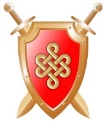 Межрегиональная общественная организация «Центр антикоррупционных экспертиз и содействия по вопросам противодействия коррупции» ОГРН: 1177700014557; ИНН: 9729141817; КПП: 772901001www.anti-corruption.expert                                    Министру юстиции Российской Федерации                                                                                                                      А.В. КоноваловуПрезиденту Нотариальной Палаты Российской ФедерацииК.А. Корсику02.06.2018г. Исх.№ 1.	Межрегиональная общественная организация «Центр антикоррупционных экспертиз и содействия по вопросам противодействия коррупции» (далее-организация) ранее 13.12.2017г. Исх.№2 обращалась к Вам с просьбой усилить ведомственный контроль за  нотариусами при совершении сделок с участием пожилых людей.  	02.06.2018г. нам поступила информация о том, что в начале 2018г. вышло специальное Распоряжение Федеральной Нотариальной Палаты России и возможно Минюста РФ о том, что при удостоверении сделок у нотариусов людей, возраст которых превышает 50 лет, сделки сопровождались съемками и иными необходимым документами.  	Наша организация уже на протяжении с 2016г. защищает  права пожилых людей в России. Информация размещена на нашем официальном сайте. Нами подготовлены предложения для Президента РФ и органов законодательной власти РФ.            По поручению правления организации юристы нашей организации обращались в суды общей юрисдикции с исками и выиграли дела с удовлетворением исковых требований в пользу прав обманутых пожилых граждан. 	Мы поддерживаем правовую суть данного Распоряжения и просим  срочно направить его нам для сведения. 	На общественном контроле находятся иные дела, где наши граждане пожилые люди лишились своего единственного жилья с возможным присутствием коррупционных факторов. Органы Следственного Комитета РФ уже возбудили уголовные дела по некоторым эпизодам благодаря активности нашей организации и участия иных общественных структур в ходе реализации идей Президента Российской Федерации- В.В. Путина.  	Убедительно просим направить нам указанное распоряжение на электронную почту: dondupay@mail.ru Вышеуказанное распоряжение действует по городу Москве.            02.06.2018г. мы провели общественную проверку применения и действия указанного Распоряжения у ряда нотариусов г.Москвы.  	Просим Вас дать мне письменный ответ, а также вновь усилить контроль, исключить все правовые риски. Благодарим Вас за поддержку нашей правовой позиции от 13.12.2017г. в отношении прав пожилых людей в России.С Уважением,Председатель Правления организации:               Алексей Баирович Дондупай